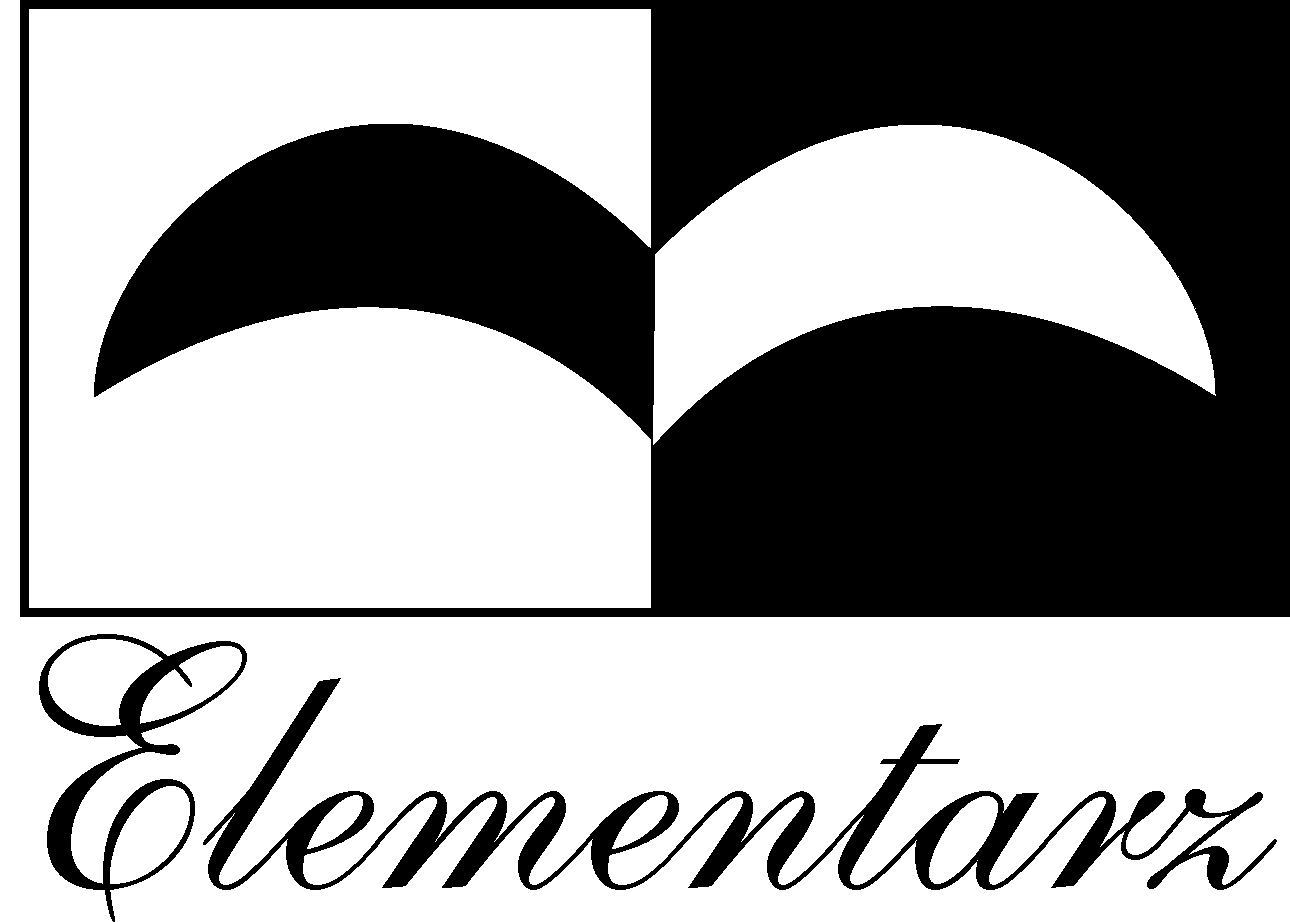 Prywatne Gimnazjum Fundacji „ELEMENTARZ”40-743 Katowice, ul. Studencka 18tel. / fax 25 25 199; tel. 358 66 30      e-mail: gimnazjum@elementarz.edu.pl      http://www.elementarz.edu.plPROGRAMPROFILAKTYKITemat przewodni na rok szkolny 2017/2018:MYŚLĘ – NIE TYLKO O SOBIEPROGRAM PROFILAKTYKIWSTĘPSzkolny Program Profilaktyki stanowi integralną część statutu szkoły, jest ściśle powiązany z działaniami wychowawczymi i edukacyjnymi szkoły. Powstał na podstawie diagnozy problemów w naszym gimnazjum. W treści programu wkomponowano zajęcia warsztatowe, wykorzystujące aktywne metody nauczania. Profilaktyka to przede wszystkim promocja zdrowia fizycznego, psychicznego, społecznego i duchowego dzieci i młodzieży. Przez działanie profilaktyczne szkoły należy rozumieć zapobieganie, powstrzymywanie przed niewłaściwym czy złym wyborem, szkodliwym dla zdrowia somatycznego, psychicznego i społecznego.Szkolny Program Profilaktyki realizowany jest poprzez podejmowanie działań na rzecz młodzieży gimnazjalnej podczas godzinach wychowawczych, uwzględniany jest w ścieżkach edukacyjnych i innych zajęciach dydaktyczno-wychowawczych. Szkolny Program Profilaktyki sporządza się w oparciu o następujące podstawy prawne:Ustawa o systemie oświaty (zapis postulujący wprowadzenie programów profilaktycznych w szkołach)Ustawa o przeciwdziałania narkomanii z 24 kwietnia 1997 r.Rozporządzenie MENiS z dnia 31 stycznia 2002 r. dotyczące ramowych statutów publicznego przedszkola oraz publicznych szkółUstawa o ochronie zdrowia psychicznego z dnia 19 sierpnia 1994 r.Ustawa o wychowaniu w trzeźwości i przeciwdziałania alkoholizmowi z dnia 26 października 1982 r.Ustawa o ochronie zdrowia przed następstwami używania tytoniuPolitykę oświatową państwa w roku szkolnym 2017/2018Ocena zagrożeń oraz sytuacji ryzykownych, a także diagnoza problemów występujących w środowisku szkolnym została dokonana na podstawie:ankiet dla uczniów, nauczycieli i rodziców,obserwacji zachowań uczniów,analiz frekwencji pod kątem nieobecności i spóźnień,wywiadów i rozmów z rodzicami,analiz wyników nauczania,konsultacji z wychowawcami, nauczycielami, psychologiem.CELE SZKOLNEJ PROFILAKTYKIProgram ma na celu kształcenie wielu cennych umiejętności takich jak:asertywnego zachowania się,współpracy w grupie,radzenie sobie ze stresem, kształtowania prawidłowego poczucia własnej wartości, dokonywania właściwych wyborów,prowadzenia zdrowego stylu życia,ograniczania i eliminowania zachowań ryzykownychPowstrzymywanie się od działań agresywnych Ochrona dziedzictwa narodowegoKształtowanie oraz promowanie wartości i postaw prospołecznychBezpieczeństwo w Internecie.Cele szczegółowe to:wzmacnianie poczucia własnej wartości u uczniów i ich rodziców;utworzenie bezpiecznego i przyjaznego klimatu w szkole;nabycie przez uczniów umiejętności kulturalnego zachowania się w różnych sytuacjach życia codziennego;uświadamianie zagrożeń związanych z używaniem środków psychoaktywnych i innych środków prowadzących do uzależnień;ukształtowanie właściwych nawyków zdrowotnych i higienicznych;zwiększenie świadomości wśród młodzieży o zagrożeniach cywilizacyjnych i ukazywanie sposobów przeciwstawiania się im;utworzenie warunków do prawidłowego rozwoju poprzez:koła zainteresowań,zajęcia pozalekcyjne,współpracę z instytucjami specjalistycznymi (m.in. poradnią psychologiczno-pedagogiczną, domem kultury).Edukacja uczniów mająca na celu wzmocnienie poczucia tożsamości i odpowiedzialności za stan dziedzictwa narodowego Wpajanie zasad kulturalnego zachowaniaEdukacja uczniów w zakresie odpowiedzialnego korzystanie z mediów społecznych.W roku szkolnym 2017/2018 za jedne z najważniejszych celów programu przyjmuje się kształtowanie następujących postaw i umiejętności:  a)Wzmocnienie bezpieczeństwa dzieci i młodzieży poprzez profilaktykę agresji i  przemocy ze szczególnym uwzględnieniem cyberprzemocy oraz działań zapobiegawczych i profilaktycznych dotyczących uzależnień.b) Uwrażliwienie na kulturę, sztukę, sport oraz współpraca ze środowiskiem lokalnymc) Rozwijanie kompetencji czytelniczych oraz upowszechnianie czytelnictwa wśród dzieci i młodzieży.d)Edukacja matematyczna i przyrodnicza w kształceniu ogólnymPROCEDURY OSIĄGANIA CELÓWOsiągnięcie założonych w programie celów będzie możliwe poprzez aktywizowanie uczniów. W tym celu prowadzone będą m.in.:zajęcia terenowe – wycieczki,konkursy, inscenizacje, apele,akcje charytatywne,projekty,prezentacje ,spotkania z ciekawymi ludźmi,współpraca z ośrodkami kultury, sztuki i sportu (muzea, kina, teatry, domy kultury,          biblioteki, MOSiR ,AWF, Pałac Młodziezy itp.)indywidualne konsultacje z członkami Rady Pedagogicznej,stała współpraca z Radą Rodziców,kontynuacja wdrażania w roku szkolnym 2017/2018 platformy edukacyjnej          „e-lementarz”.PRZEWIDYWANE OSIĄGNIĘCIA UCZNIÓWW wyniku edukacji profilaktycznej uczeń powinien wykazać się następującymi osiągnięciami:Postawa asertywna przyjmowana w różnych sytuacjach społecznych.Wzrost umiejętności dostrzegania potrzeb innych, odpowiedniego reagowania.Usprawniona umiejętność współpracy w grupie.Umiejętność korzystania z Internetu w wyszukiwaniu potrzebnych informacji i korzystania z materiałów umieszczanych przez innych internautów z przestrzeganiem praw autorskich.A ponadto:Rozpoznawanie i prawidłowe reagowanie na zagrożenia współczesnego świata.Dostrzeganie roli wartości w życiu człowieka.Działanie na rzecz innych.Wspieranie zdrowego stylu życia przez właściwą organizację czasu wolnego.Rozpoznawanie i prawidłowe reagowanie na zagrożenia płynące z korzystania z mediów społecznych.ZADANIA I CELE1. Kategorie tematyczne zajęć i ich cele2. Posumowanie oddziaływań profilaktycznychPodstawowa myśl przewodnia programu Profilaktyki  na rok szkolny 2017/2018 odnosi się nie tyle do zmiany tematyki zajęć co do formy ich realizacji. Nauczyciele na lekcjach wychowawczych oraz podczas zajęć dydaktycznych będą starać się nie tylko zrealizować, ale przede wszystkim zobrazować uczniom najtrudniejsze, najważniejsze dla młodzieży problemy wychowawcze, o których mowa w programie.Działania te prowadzone przy udziale wychowawców, rodziców i organizacji współpracujących ze szkołą, mają zmierzać do ukształtowania osobowości i sylwetki ucznia, który będzie:- akceptował siebie, mając świadomość swoich mocnych i słabych stron,- posiadał szerokie zainteresowania i pasje poznawcze,- umiał szanować pracę innych, - umiał komunikować się z innymi ludźmi i współdziałać w grupie,- potrafił wiadomości teoretyczne zastosować w praktyce,- wrażliwy na potrzeby i krzywdę innych,- aktywny i twórczy,- obowiązkowy i rzetelny,- zaradny i odpowiedzialny,- wolny od uzależnień,- tolerancyjny, - znał dobrze języki obce i posługiwał się nimi,- odpowiedzialnie posługiwał się technologią informatyczną,- świadomy zagrożeń cywilizacyjnych i przeciwdziałający im,- aktywny fizycznie świadomy swojego rozwoju psychofizycznego.DZIAŁANIA PROFILAKTYCZNEPROFILAKTYKA ZABURZEŃ PSYCHOROZWOJOWYCHSchemat postępowania w przypadku podejrzenia zaburzeń psychorozwojowych ze szczególnym uwzględnieniem dysleksji oraz zaburzeń mowy.Działania podejmowane po pełnej diagnozie dostosowane będą do indywidualnych potrzeb ucznia.EWALUACJAPodsumowanie efektów realizacji programu profilaktyki szkolnej dokonuje się na posiedzeniach Rady Pedagogicznej. Ocenę realizacji programu profilaktyki szkolnej dokonuje się za pomocą narzędzi stosowanych w ramach wewnętrznego mierzenia jakości pracy szkoły. Opracował zespół w składzie:LITERATURAGaś Z., Psychoprofilaktyka. Procedury konstruowania programów wczesnej interwencji, Lublin 1998.Balcerek-Kałek A.,  Budowanie szkolnych programów profilaktyki. Warszawa 2003.Kosińska E., Mądrze i skutecznie. Zasady konstruowania szkolnego programu profilaktyczno-wychowawczego. Kraków 2002.Knez R., Słonina W., Poznaję – wybieram. Programy integracyjno-profilaktyczne dla uczniów gimnazjum i szkól ponadgimnazjalnych. Kraków 2003.PROGRAM POPRAWY BEZPIECZEŃSTWAProgram zaopiniowany na posiedzeniu RP w dniu 31.08.2017r.Przyjęty do realizacji po podjęciu uchwały RP w dniu 31.08.2017r.Kategorie tematyczneProblemCele ogóleI.
WSPÓŁPRACA W GRUPIEJakie są zasady prawidłowego funkcjonowania w środowisku rówieśniczym?Integracja społeczności szkolnejProfilaktyka konfliktu– mediacjaII. 
TEATR - ŻYCIEPoruszanie najważniejszych problemów profilaktyki poprzez przezywanie, psychodramę. Uczniowie opracowują etiudy i scenki, których główny temat oscyluje wokół tematyki profilaktycznej. Organizacja spotkań z psychologiem szkolnym w ramach godziny wychowawczej. Wykonywanie gazetek szkolnych poruszających problem zagrożeń cywilizacyjnych. Profilaktyka chorób społecznych i zagrożeń cywilizacyjnychProfilaktyka uzależnieńZapobieganie przemocy i agresji. Postawa asertywnaIII. 
ZAWÓD PRZYSZŁOŚCIJak rozeznać swoje preferencje zawodowe? Kim chcę zostać w przyszłości – dlaczego warto się nad tym zastanawiać? Zachęcenie uczniów do wykonania testów predyspozycji zawodowych.Preorientacja zawodowaKategoria tematycznaZadanieSposób realizacjiOdpowiedzialniTerminIV.JACY BYLIŚMY, JACY JESTEŚMY?podsumowanie doświadczeń i umiejętności nabytych podczas zajęćudzielanie i przyjmowanie informacji zwrotnychpogadanka, drama, twórczość plastyczna młodzieżywychowawca klasymaj-czerwiecINTEGRACJA SPOŁECZNOŚCI SZKOLNEJINTEGRACJA SPOŁECZNOŚCI SZKOLNEJINTEGRACJA SPOŁECZNOŚCI SZKOLNEJINTEGRACJA SPOŁECZNOŚCI SZKOLNEJZadaniaFormy realizacjiOdpowiedzialnyTerminIntegracja społeczności szkolnej, budowanie więzi, kształtowanie umiejętności pozytywnego myślenia o sobie i innych, radzenie sobie ze stresem.PogadankiZajęcia warsztatoweRozmowy indywidualnePropagowanie odpowiedniej literaturyPsychozabawy i psychotestyZespół wychowawczyNauczyciele – wychowawcyWszyscyCały rokPrzeprowadzanie zajęć integracyjnych w klasach pierwszych mających na celu:Ułatwienie poznania siebie i kolegówUczenie dobrej komunikacjiIntegrację zespołu klasowegoPoznanie swoich atutówUłatwienie i stworzenie okazji do nawiązania wzajemnych kontaktówZajęcia warsztatowe wychowawczo-profilaktyczne organizowane przez Dom Kultury „Koszutka” w KatowicachPogadankiImprezy klasoweAkcje szkoleWychowawcy klasNauczycielePsychologCały rokZapobieganie niepowodzeniom szkolnymPomoc uczniom mającym trudności w nauceWzbudzanie motywacji do naukiZorganizowanie pomocy koleżeńskiejWspółpraca z rodzicami, Poradnią Psychologiczno-Pedagogiczną i psychologiem szkolnymWychowawcy klasWszyscy nauczycielePsychologCały rokKształtowanie odpowiedzialnej postawy oraz wdrażanie uczniów do kulturalnego zachowania się w relacji z innymi ludźmi, z uwzględnieniem rodzajów kanałów współczesnej komunikacji (technologie informacyjnych). Doskonalenie umiejętności współżycia w zespole i przestrzeganie obowiązujących w nim zasad PogadankiZajęcia wychowawczeUczestnictwo uczniów w wydarzeniach kulturalnych szkoły i środowiskaWychowawcy klasWszyscy nauczycieleCały rokPropagowanie zdrowego stylu życia. Ciekawe formy spędzania czasu wolnegoPromowanie prawidłowych zasad uczestnictwa w imprezach (rola kibica, uczestnika)Organizacja i udział w zawodach sportowych, wycieczkach, rajdachOrganizacja i udział w imprezach kulturalnych organizowanych przez szkołęOrganizacja turniejów szkolnychNauczyciele wfWychowawcy klasOpiekun SKKT OlimpCały rokPROFILAKTYKA CHORÓB SPOŁECZNYCH I ZAGROŻEŃ CYWILIZACYJNYCHPROFILAKTYKA CHORÓB SPOŁECZNYCH I ZAGROŻEŃ CYWILIZACYJNYCHPROFILAKTYKA CHORÓB SPOŁECZNYCH I ZAGROŻEŃ CYWILIZACYJNYCHPROFILAKTYKA CHORÓB SPOŁECZNYCH I ZAGROŻEŃ CYWILIZACYJNYCHZadaniaFormy realizacjiOdpowiedzialnyTerminProfilaktyka AIDSPogadanki z uczniamiGazetki i ulotki informacyjneFilmy edukacyjneWychowawcy klasHigienistka szkolnaListopad, grudzieńSekty religijne – ukazanie mechanizmów psychomanipulacji oraz pomoc w tworzeniu pozytywnego obrazu samego siebie.Pogadanki i dyskusje z uczniamiUdostępnianie literaturyZajęcia prowadzone przez pracowników PP-P, Wychowawcy klasKatecheciCały rokPoznanie zasad udzielania pierwszej pomocyPogadankiPokazyFilmyNauczycieleHigienistka szkolnaPracownik służby zdrowiaCały rokPROFILAKTYKA UZALEŻNIEŃPROFILAKTYKA UZALEŻNIEŃPROFILAKTYKA UZALEŻNIEŃPROFILAKTYKA UZALEŻNIEŃZadaniaFormy realizacjiOdpowiedzialnyTerminZajęcia dotyczące profilaktyki uzależnieńCykliczne zajęcia warsztatoweRozmowy indywidualne, pogadankiWychowawcy klasPsycholog szkolnyCały rokUświadamianie skutków zażywania substancji psychoaktywnychalkoholizm,nikotynizmnarkomanialekomaniauzależnienie od mediówZajęcia i pogadanki z uczniami Spektakle teatralne o tematyce uzależnieńProjekcja filmów profilaktycznychPedagogizacja rodzicówGazetki i ulotki informacyjneZajęcia w  z zaproszonymi pracownikami PP-P, Poradni Uzależnień, PolicjiWarsztaty profilaktyczno- wychowawcze w MDK „Koszutka”Dyrekcja szkołyZespół wychowawczyWychowawcy klasHigienistka szkolnaPsycholog szkolnyCały rokUczenie umiejętności odmawiania. Kształcenie postawy asertywnejZajęcia i pogadanki z uczniamiRozmowy indywidualneZajęcia warsztatowe nt. asertywnościWychowawcy klasZaproszeni pracownicy PP-PPsycholog szkolnyCały rokIntegracja ze środowiskiem. Współpraca nauczycieli z różnymi instytucjami np. Poradnią PP, Policją, Poradnią Uzależnień, MOSiR, Pałac Młodzieży, UŚl, Domy Kultury i.in.FestynyHapeningiImprezy sportowe i turystyczneWarsztaty,PrelekcjeKonkursy i turnieje środowiskoweDyrekcja szkołyZespół wychowawczyWychowawcy klasWszyscy nauczycieleWg kalendarza imprezDostarczanie pozytywnych wzorców radzenia sobie ze stresemSpektakle teatralneZajęcia sportoweWychowawcy klasWszyscy nauczycieleCały rokPREORIENTACJA ZAWODOWAPREORIENTACJA ZAWODOWAPREORIENTACJA ZAWODOWAZadaniaFormy realizacjiOdpowiedzialnyTerminWażne decyzje – wybór szkoły ponadgimnazjalnejRozwijanie umiejętności racjonalnego wyboru działań służących realizacji ważnych celów życiowychUdział uczniów w Targach EdukacyjnychZajęcia przygotowane przez Psychologa szkolnego z zakresu doradztwa zawodowegoAnaliza testów Predyspozycji zawodowych Wychowawcy klasWszyscy nauczycielePsycholog szkolnyI i II semestrPROFILAKTYKA KONFLIKTU - MEDIACJAPROFILAKTYKA KONFLIKTU - MEDIACJAPROFILAKTYKA KONFLIKTU - MEDIACJAPROFILAKTYKA KONFLIKTU - MEDIACJAZadaniaFormy realizacjiOdpowiedzialnyTerminWdrażanie projektów wychowawczych w celu promowania idei rozwiązywania konfliktów poprzez mediacjęUdoskonalanie relacji rówieśniczych poprzez przybliżenie pojęcia konfliktu i sposobów jego rozwiązywania.PogadankiDyskusje na lekcjach wychowawczychWszyscy nauczycieleCały rokZapoznanie z podstawowymi zasadami mediacji:- zasada dobrowolności,- zasada równości stron,- zasada poufności,- zasada bezstronności mediatoraDyskusje na lekcjach wychowawczych,PrelekcjeSpotkania warsztatowe dla uczniów chcących propagować ideę mediacji wśród rówieśnikówWychowawcy klasPsycholog szkolnyCały rokMediacja rówieśniczadalsza promocja mediacji rówieśniczej w środowisku uczniowskimPsycholog szkolnyCały rokZAPOBIEGANIE PRZEMOCY I AGRESJIZAPOBIEGANIE PRZEMOCY I AGRESJIZAPOBIEGANIE PRZEMOCY I AGRESJIZAPOBIEGANIE PRZEMOCY I AGRESJIZadaniaFormy realizacjiOdpowiedzialnyTerminWdrażanie projektów wychowawczych w celu eliminacji przemocy fizycznej w szkole.PogadankiDyskusje na lekcjach wychowawczychWszyscy nauczycieleOpiekun samorządu Cały rokDoskonalenie relacji koleżeńskich i zachowań bezpiecznychDoskonalenie umiejętności współpracy w grupieTworzenie grup młodzieżowychRozpoznawanie liderów grupowych i innych ról społecznych – pogadanki nt. sposobu funkcjonowania grup społecznychWychowawcypsycholog szkolnyCały rokPodejmowanie działań na poziomie klasy ukierunkowanych przeciwko agresji i przemocy szkolnej.Dyskusje na lekcjach wychowawczychWychowawcy klasCały rokKształcenie podstawowych wartości społecznych:- Prawa i obowiązki ucznia-Szacunek do drugiego człowieka-Szacunek do życia i zdrowia-Rodzina -Przyjaźń, koleżeństwo-Odpowiedzialność za drugiego człowieka-Dbałość o dobre imię klasy, szkołyDyskusje na lekcjach wychowawczych,Prelekcje, ApeleWychowawcy klasDyrekcja szkołyCały rokKSZTAŁTOWANIE I PROMOWANIE WARTOŚCI I POSTAW PROSPOŁECZNYCHKSZTAŁTOWANIE I PROMOWANIE WARTOŚCI I POSTAW PROSPOŁECZNYCHKSZTAŁTOWANIE I PROMOWANIE WARTOŚCI I POSTAW PROSPOŁECZNYCHKSZTAŁTOWANIE I PROMOWANIE WARTOŚCI I POSTAW PROSPOŁECZNYCHZadaniaFormy realizacji OdpowiedzialnyTerminyDostarczanie osobistego przykładu przez pracowników szkoły Prawidłowa komunikacja dorosły-uczeńWszyscy pracownicy szkołyCały rokWpajanie zasad kulturalnego zachowaniaPropagowanie pozytywnych postaw i wzorów zachowańWszyscy pracownicy szkołyCały rokPromowanie wolontariatuTworzenie mody na pomaganie innymPraca w samorządzie uczniowskimPropagowanie zasady wzajemnej pomocyWszyscy pracownicy szkołyCały rokUdział młodzieży worganizowaniuimprez szkolnych ipozaszkolnychImprezy okolicznościowe typu mikołajki, wigilia klasowa, wyjścia, wycieczkiWszyscy pracownicy szkołyCały rokPromowanie działań na rzecz szkołyzbiórka książek do biblioteki szkolnej,zachęcanie uczniów do dbania o estetyczny wygląd szkoły (np. wykonanie gazetek, przynoszenie kwiatów, utrzymywanie porządku w salach)Wszyscy pracownicy szkołyCały rokMetodaTermin realizacjiAnkiety dla uczniów Koniec I semestruAnaliza dokumentów   Po zakończeniu roku szkolnegoPrzewodnicząca:N.BernaśB. Michalska, A.Misiek-WesołowskaW. Wojnarowicz, A. KrawczykZADANIEFORMY REALIZACJIODPOWIEDZIALNITERMINZintensyfikowanie opieki nad dziećmi.Dyżury nauczycieli podczas przerw – obowiązkowo po 2 osoby na parterze i na piętrze.dyrekcja szkoły, wyznaczeni nauczyciele Cały rok szkolnyOdpowiednie zabezpieczenie sal lekcyjnych. Obowiązek zamykania sal lekcyjnych po ostatniej godzinie lekcyjnej przez nauczyciela uczącego na ostatniej lekcji danej klasy. Obowiązek otwierania sal przed pierwszą godziną lekcyjną przez nauczyciela uczącego na pierwszej lekcji.nauczyciele oraz pozostali pracownicy szkołyCały rok szkolnyStworzenie warunków zabezpieczających szafki uczniowskie. Obowiązek zamykania szafek przez uczniów. Obowiązek zebrania i zdeponowania kluczy zapasowych w sekretariacie szkoły przez wychowawców poszczególnych klas. dyrekcja szkoły, wychowawcy klas, uczniowie, sekretariat szkoły Cały rok szkolnyPrelekcja dla uczniów i rodziców związana z odpowiedzialnością prawną nieletnich za popełnione czyny karalne. Zorganizowanie prelekcji dla uczniów. Zorganizowanie prelekcji dla rodziców. dyrekcja szkoły, wychowawcy klasPierwszy semestr roku szkolnegoRegularne szkolenia BHP.Obowiązek przeprowadzania regularnych szkoleń dla uczniów, potwierdzony wpisem na czerwono w dzienniku zajęć z symbole BHP. Opracowanie regulaminu wycieczki. wychowawcy klas, inni nauczyciele Cały rok szkolnyKontrola absencji uczniów.Rodzic lub opiekun prawny ma obowiązek poinformować szkołę w pierwszym dniu nieobecności dziecka. W przypadku nieobecności ucznia i braku informacji od rodzica, nauczyciel wychowawca ma obowiązek skontaktować się z rodzicem po lekcjach. rodzice, wychowawcy klasCały rok szkolnyWejścia i wyjścia ze szkoły.Pisemna zgoda rodziców/opiekunów na samodzielny powrót do domu po zajęciach dydaktycznych oraz zajęciach dodatkowych z wyraźnym określeniem terminu oraz warunków. Rejestr uczniów ze zgodami na samodzielny powrót do domu stworzony przez wychowawcę, a następnie prowadzony przez pracownika portierni. Nauczyciel wychowawca ma obowiązek przechowywania pisemnych oświadczeń rodziców/opiekunów dotyczących samodzielnego powrotu do domu w aktach uczniów. Rejestr osób wchodzących na teren szkoły w trakcie oraz po zakończonych zajęciach. Pisemne zwolnienie ucznia od rodziców/opiekunów przekazane wychowawcy lub innemu nauczycielowi. Obowiązek odnotowania zwolnienia w dzienniku oraz rejestrze wejść i wyjść przez nauczyciela przyjmującego dokument. Obowiązek pisemnej zgody rodziców na odebranie dziecka przez innego rodzica lub opiekuna (zgoda może być długoterminowa).wychowawcy klasWrzesień 2016 r.Współpraca.Systematyczna współpraca z Poradnią Psychologiczno – Pedagogiczną, Policją oraz Strażą Miejską.  dyrekcja szkoły, wychowawcy klas, nauczyciele, psychologCały rok szkolny.Wrzesień 2016 r.Przeciwdziałanie kradzieży telefonów komórkowych. Zakaz posiadania* i używania na terenie szkoły telefonów komórkowych i urządzeń telekomunikacyjnych.*Posiadanie dopuszcza się pod warunkiem uzyskania pisemnego oświadczenia rodziców o nieobciążaniu szkoły odpowiedzialnością za telefony niezabezpieczone, zagubione, zniszczone lub skradzione. nauczyciele, rodzice, uczniowie Cały rok szkolnyPrzeciwdziałanie kradzieży przedmiotów wartościowych. Zakaz używania wartościowych przedmiotów na terenie szkoły. Szkoła nie ponosi odpowiedzialności za niezabezpieczone, zagubione, zniszczone lub skradzione rzeczy wartościowe. Wpłaty pieniędzy pochodzących ze zbiórek klasowych przekazywane mają być do sekretariatu szkoły. nauczyciele, rodzice, uczniowie, sekretariat szkołyCały rok szkolnyInformacja dotycząca programu poprawy bezpieczeństwa dzieci i młodzieży w szkole. Obowiązek przedstawienia programu uczniom na pierwszej lekcji wychowawczej przez wychowawcę klasy (wpis do dziennika lekcyjnego na zielono). Nauczyciel wychowawca ma obowiązek przedstawienia programu podczas pierwszego zebrania z rodzicami oraz uzyskanie pisemnego potwierdzenia zapoznania się z programem. wychowawcy klasWrzesień 2017 r.